- создание условий для эффективного использования имеющихся ресурсов в интересах детей, семей, общества, государства;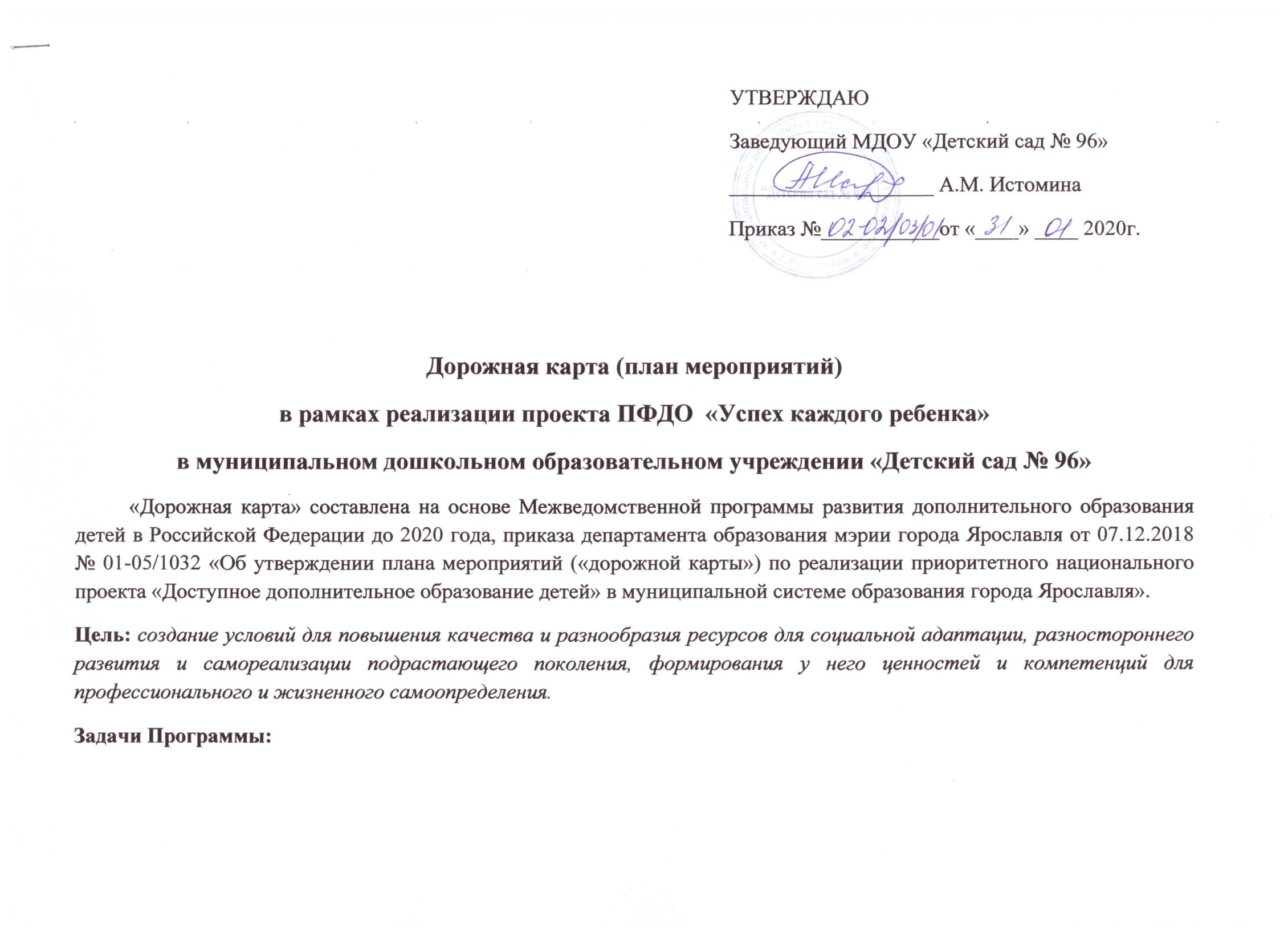 - развитие механизмов вовлечения детей в сферу дополнительного образования;- создание социально-экономических условий для удовлетворения потребностей в интеллектуальном, духовном и физическом развитии детей, их профессионального самоопределения.Шаги:Изучение нормативных документов всех уровней.Назначение ответственного в ДОУ «Детский сад № 96».Формирование плана мероприятий. Мониторинг реализации плана (ежегодно): аналитические справки, протоколы  педсоветов, круглых столов, методических советов и др.Отслеживание результатов, анализ и подведение итогов.Информационное сопровождение через сайт ОУ, работу с родителями, воспитанниками, массовые мероприятия уровня ДОУ, района, города, работа библиотеки.Консультирование с работниками Муниципального опорного центра.Ожидаемые результаты:  Увеличение обучающихся программами дополнительного образования;Разработка и реализация качественных и востребованных дополнительных общеобразовательных программ:Удовлетворенность услугами дополнительного образования всех участников образовательных отношений.Мероприятия№Название мероприятияСроки реализацииИсполнительРезультатОрганизация деятельности МДОУ «Детский сад № 96» по реализации персонифицированного дополнительного образования детей (ПФДО)Организация деятельности МДОУ «Детский сад № 96» по реализации персонифицированного дополнительного образования детей (ПФДО)Организация деятельности МДОУ «Детский сад № 96» по реализации персонифицированного дополнительного образования детей (ПФДО)Организация деятельности МДОУ «Детский сад № 96» по реализации персонифицированного дополнительного образования детей (ПФДО)Организация деятельности МДОУ «Детский сад № 96» по реализации персонифицированного дополнительного образования детей (ПФДО)Обеспечение условий для реализации информационной деятельности в рамках проекта ПФДОпостоянноСт.воспитатель Потапова Л.В.Информация на сайте, информационном стенде, памяткиОбновление макетов информационных бюллетеней, стендов, медиаплана по информированию и продвижению идей и средств реализации ПФДО с учетом измененийпостоянноСт.воспитатель Потапова Л.В.Информация обновляетсяПроведение мероприятий по информированию среди родителей, обеспечениюе прозрачности деятельности учреждения в организации дополнительного образованияпостоянно, в соответствии с планами проведения родительских собранийСт.воспитатель Потапова Л.В.Родительские собрания, информация на сайтеОбеспечение взаимодействия МДОУ с учреждениями дополнительного образованияпостоянноСт.воспитатель Потапова Л.В.База данныхОткрытие программ ДО в ДОУсентябрьСт.воспитатель Потапова Л.В.Повышение доступности ДОАнализ деятельности ДОУ1 раз в годСт.воспитатель Потапова Л.В.ОтчетПланирование работы на следующий учебный год июнь-июль ежегодноСт.воспитатель Потапова Л.В.ПланОрганизация деятельности по выравниванию доступности предоставления услуг дополнительного образования детей с учетом муниципальных особенностей, запросам, уровню подготовки и способностям детей с различными образовательными потребностями и возможностямиОрганизация деятельности по выравниванию доступности предоставления услуг дополнительного образования детей с учетом муниципальных особенностей, запросам, уровню подготовки и способностям детей с различными образовательными потребностями и возможностямиОрганизация деятельности по выравниванию доступности предоставления услуг дополнительного образования детей с учетом муниципальных особенностей, запросам, уровню подготовки и способностям детей с различными образовательными потребностями и возможностямиОрганизация деятельности по выравниванию доступности предоставления услуг дополнительного образования детей с учетом муниципальных особенностей, запросам, уровню подготовки и способностям детей с различными образовательными потребностями и возможностямиОрганизация деятельности по выравниванию доступности предоставления услуг дополнительного образования детей с учетом муниципальных особенностей, запросам, уровню подготовки и способностям детей с различными образовательными потребностями и возможностямиМониторинг запроса детей с различными образовательными потребностями и возможностями на дополнительное образование1 раз в годСт.воспитатель Потапова Л.В.АнкетированиеМетодическое сопровождение разработки и внедрения программ дополнительного образования (дистанционных, модульных, разноуровневых)по запросу педагоговСт.воспитатель Потапова Л.В.Методическая помощь по написанию программМониторинг охвата детей персонифицированным дополнительным образованием2 раза в годСт.воспитатель Потапова Л.В.МониторингОрганизация работы с родителямиОрганизация работы с родителямиОрганизация работы с родителямиОрганизация работы с родителямиОрганизация работы с родителямиПроведение мероприятий по информированию родителей2 раза в годСт.воспитатель Потапова Л.В.Родительские собрания, семинарыОбеспечение консультационной поддержкипо запросу родителейСт.воспитатель Потапова Л.В.Консультации проводятся